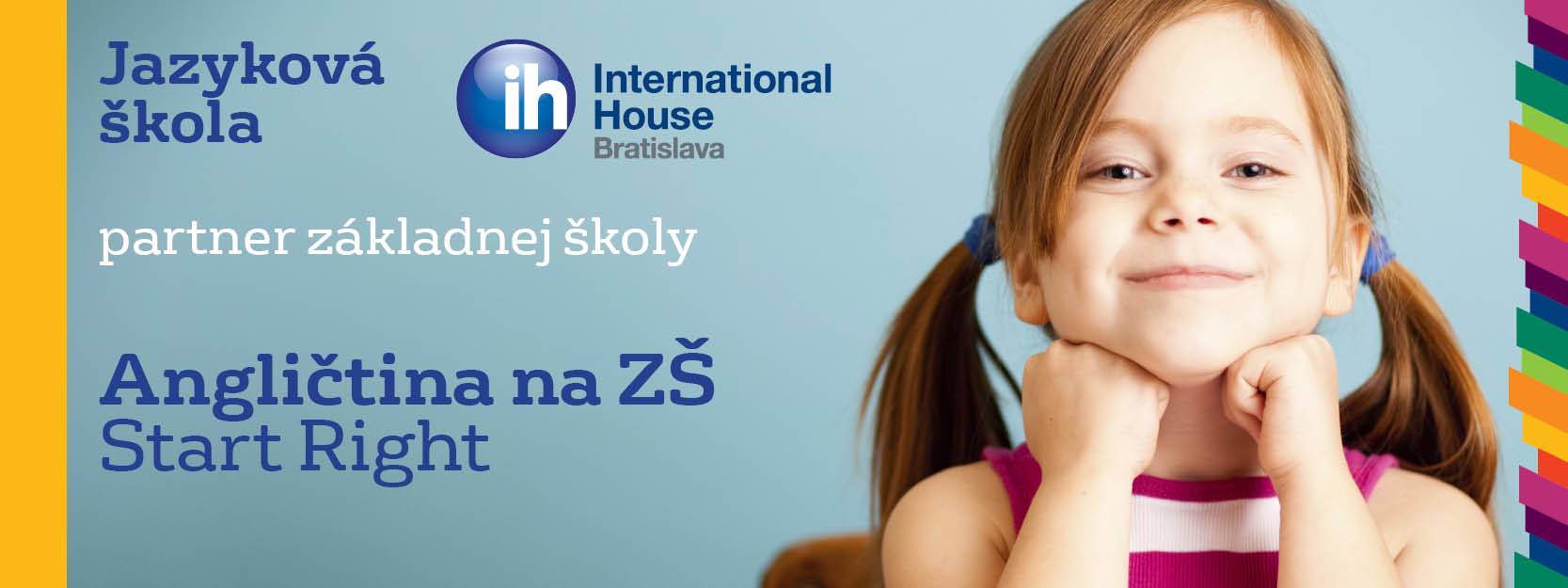 Angličtina na ZŠ Lamač - Start Right zápis na školský rok 2023/2024Základná škola v spolupráci s jazykovou školou International House Bratislava ponúka budúcim prvákom poobedné vyučovanie angličtiny v rámci krúžkovej činnosti. Výučba v priestoroch ZŠ v rámci školského klubu. Program START RIGHT je inovatívna výučba anglického jazyka určená deťom základných škôl vo veku od 6 do 14 rokov. International House Bratislava je medzinárodná jazyková škola, ktorá vyučuje deti na ZŠ od roku 2005. Je v sieti škôl MŠ SR a je partnerom školy.Rodičia môžu zapísať svoje deti  už teraz vyplnením a odoslaním ONLINE PRIHLÁŠKY.  Výhody angličtiny START RIGHT: výučba v priestoroch ZŠ poobede po kmeňovej výučbe v rámci školského klubu, 2x 45 min týždenne kvalifikovaní slovenskí a zahraniční lektoriučebný plán je na základe učebníc vydávaných Cambridge University Press,  učebnica a cvičebnica je v cenecena za 1 semester je 225 EUR, (vyučujeme v dvoch semestroch od 25.9.2023– 3.2.2024 a 5.2.2024– 14.6.2024)príprava na skúšku a možnosť absolvovať cambridgeskú skúšku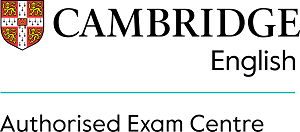 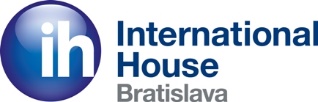 International House Bratislava, s.r.o.Námestie SNP 14www.ihbratislava.skinfo@ihbratislava.sk 